GEM & JEWELLERY SHOW30th September to 2nd October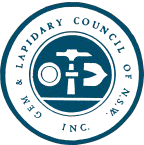 Hours:   9am to 5pm Saturday & Sunday              9am to noon MondayLocation:Hawkesbury District Agricultural Grounds at Clarendon, near RichmondGEMKHANA 2017Staged by The Gem & Lapidary Council of NSW Inc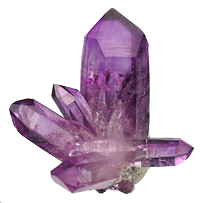 We invite you to view the best of our craft in NSW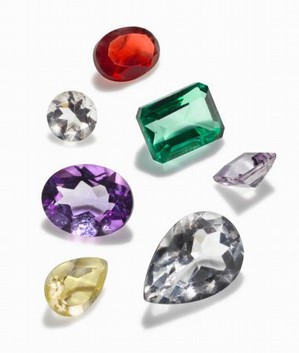 Examples will includeHand crafted JewelleryPolished Stones (Cabochons)Stone CarvingFaceted StonesMineralsTraders will be offering:  Jewellery, Lapidary Equipment, 
Faceting Rough, Rough Stones and SlabsCarving, faceting & jewellery demonstrations.Children’s ActivitiesAdults $5.00       Children $3.00     Family $12.00Enquiries: -  Bob McLean 0429 804 580